TO BULLY = 	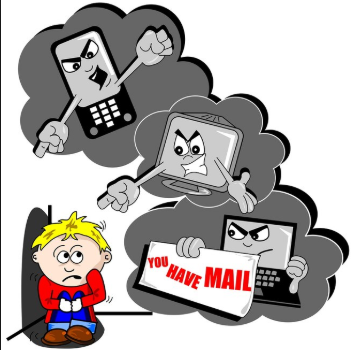 to hurt or frighten someone, often over a period of time, and oftenforcing that person to do something they do not want to doDon't let anyone bully you into doing something you don't want to do.CYBERBULLYING = the activity of using the internet to harm or frighten another person, especially sending them unpleasant messages. In the past ten years, cyberbullying has become increasingly common among students.COMPLETE THE TEXT WITH THE MISSING WORDS. Cyberbullying is bullying that takes place over digital devices like cell phones, computers, and tablets. Cyberbullying can occur through sending texts, and apps, or online in social media, forums, or gaming where people can view, participate in, or share content. Cyberbullying includes sending, posting or sharing negative, harmful, false or mean content about someone else. It can include sharing personal or private information about someone else causing embarrassment or humiliation. Some cyberbullying crosses the line into illegal or criminal behaviour.The most common places where cyberbullying occurs are:Social Media -  such as Facebook, Instagram, Snapchat, and TwitterSMS (Short Message Service) also known as Text Message sent through devicesInstant Message (via devices, email provider services, apps, and social media messaging features)EmailSpecial ConcernsThe 2015 USA Survey indicates that nationwide about 21% of students aged 12-18 experienced bullying.Social media and digital forums have become an everyday thing and comments, photos, posts, and content shared by individuals can often be viewed by strangers as well as friends and “friends”. The content an individual shares online – both their personal content as well as any negative, mean or hurtful content – creates a kind of permanent public record of their views, activities, and behaviour. This public record is an online image of an individual and it can be viewed by colleges, clubs, schools, employers and others who may be researching an individual now or in the future. So, cyberbullying harms the online reputations of everyone involved.  (adapted from: https://www.stopbullying.gov)What to Do When Cyberbullying HappensSnapchat GUIDELINES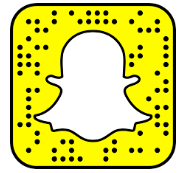 If you come across something upsetting, or if anyone asks you to do something inappropriate or that makes you uncomfortable, please report the Snap to us — and talk to your parent or a trusted adult about it.If you ever need to report something, just press and hold on whatever Snap you're viewing, and then tap the 🏳️ button to reach out to us. You can also report a Snapchat safety concern on the web.Bullying: If someone is bullying or harassing you, report the Snap to us — and talk to your parent or a trusted adult about it. You can also always block that person and leave any group chat where bullying is taking place.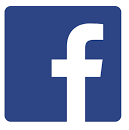 Facebook GUIDELINESDno obrazcaIf someone sends you a message on Facebook that makes you uncomfortable, you can:Block messages from them. They won't be able to contact you (example: send you messages or call you) in Messenger, or message you with Facebook chat. Report a threatening message. Ignore the conversation.Delete the conversation. Keep in mind that this won't delete the conversation from their inbox. If you want to report the conversation, take a screenshot before you delete it.Block them on Facebook. Note: You can also report their Facebook account if you think they're using a fake account or pretending to be you or someone else.TO BULLY = 	to hurt or frighten someone, often over a period of time, and oftenforcing that person to do something they do not want to doDon't let anyone bully you into doing something you don't want to do.CYBERBULLYING = the activity of using the internet to harm or frighten another person, especially sending them unpleasant messages. In the past ten years, cyberbullying has become increasingly common among students.COMPLETE THE TEXT WITH THE MISSING WORDS. Cyberbullying is bullying that takes place over ____________ devices like cell phones, computers, and ____________. Cyberbullying can occur through sending texts, and apps, or online in social media, forums, or gaming where people can view, participate in, or ____________ content. Cyberbullying ____________ sending, posting or sharing negative, ____________, false or mean content about someone else. It can include sharing personal or private information about someone else ____________ embarrassment or humiliation. Some cyberbullying crosses the line into ____________ or criminal behaviour.The most common places where cyberbullying ____________ are:Social Media -  such as Facebook, Instagram, Snapchat, and TwitterSMS (Short Message Service) also known as Text Message sent through devicesInstant Message (via devices, email provider services, apps, and social media messaging features)EmailUNPUZZLE THE WORDS. Special ConcernsThe 2015 USA (yrevuS)______ indicates that nationwide about 21% of students aged 12-18 (decneirepxe)___________ bullying.Social media and digital forums have become an everyday thing and (stnemmoc)________, photos, posts, and content shared by individuals can often be viewed by (sregnarts)_________ as well as friends and “friends”. The content an individual shares online – both their (lanosrep)________ content as well as any negative, mean or (luftruh)_______ content – creates a kind of (tnenamrep)_________ public record of their views, activities, and behaviour. This public record is an online (egami)_____ of an individual and it can be viewed by colleges, clubs, schools, (sreyolpme)_________ and others who may be researching an individual now or in the future. So, cyberbullying (smrah)_____ the online reputations of everyone involved.  (adapted from: https://www.stopbullying.gov)What to Do When Cyberbullying HappensSnapchat GUIDELINESUNPUZZLE THE WORDS. If you come across something uepntsitg _______________, or if anyone asks you to do something iiprtpnopraae ________________ or that makes you uncomfortable, please report the Snap to us — and talk to your parent or a trusted adlut _______________ about it.If you ever need to report something, just press and hlod _______________ on whatever Snap you're viewing, and then tap the 🏳️ button to reach out to us. You can also report a Snapchat seafty _______________ concern on the web.Bullying: If someone is bliulnyg ____________________ or harassing you, report the Snap to us — and talk to your parent or a trusted adult about it. You can also always block that person and leave any group chat where blyulnig _________ is taking place.Facebook GUIDELINESWHICH WORD IS MISSING? Dno obrazcaIf someone sends you a message on Facebook that makes you uncomfortable, you can:______________ messages from them. They won't be able to contact you (example: send you messages or call you) in Messenger, or message you with Facebook chat. ______________ a threatening message. Ignore the conversation.______________ the conversation. Keep in mind that this won't delete the conversation from their inbox. If you want to report the conversation, take a screenshot before you delete it.Block them on Facebook. Note: You can also report their Facebook account if you think they're using a fake account or pretending to be you or someone else.STOPCYBERBULLYING – KEY TO EXERCISESSTOPCYBERBULLYINGcausingdigitalharmfulincludesillegaloccurssharetablets